1. Aufgabe: Was weisst du über Las Vegas? Kreuze die richtige Antwort an.2. Aufgabe: Ergänze die Lücken. Der Lake Mead ist die Hauptwasserquelle von ___________________. Regelmässige Wasserproben sind nötig, um zu zeigen, ob sich noch 					 im Wasser befinden. Chemiker prüfen im Labor, ob eine Wasserreinigung die gefundenen Bakterien beseitigen kann. 		 beseitigt die gesundheitsschädigenden Bakterien und Viren. Eine Lagerung von Ozon ist wegen 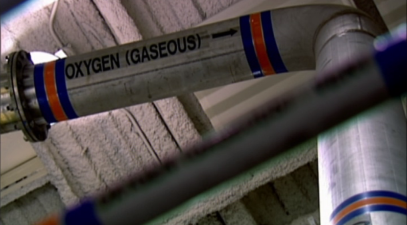 seiner 				 nicht möglich. Es muss deshalb vor Ort laufend produziert werden. Dazu leitet man 			 in riesige Stahltanks und spaltet durch 			 		 einzelne Atome von den zweiatomigen Sauerstoffmolekülen ab. Diese Atome verbinden sich mit den verbliebenen Molekülen zu dreiatomigen 				. Das Gas reinigt das Seewasser in grossen Tanks und oxidiert gleichzeitig viele der darin enthaltenen 			. Um diese Reste der nicht löslichen Verbindungen zu entfernen, fügt man 			 hinzu. Diese Chemikalie verbindet die im Wasser treibenden Teilchen durch Rühren zu 			. Im Filtrierbecken, in welchem sich eine Mischung aus 						 befindet, werden die Flocken herausgefiltert, während das Wasser darüber strömt. Diese Ablagerungen trocknen in grossen Becken an der Sonne. 		, in millionenfacher Verdünnung, 			 das gefilterte Wasser, bevor es der Stadt zur Verfügung steht.3. Aufgabe: Beantworte die Fragen zum Seewasserwerk Männedorf.Aus welchen Gründen wird Ozon eingesetzt?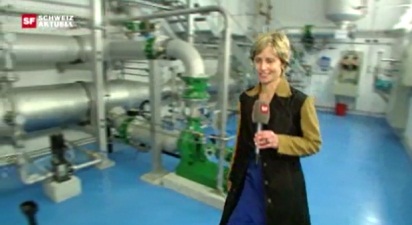 Was erfährst du über die Aktivkohle?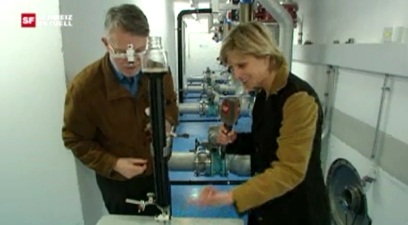 Wie funktioniert eine Membranfilteranlage?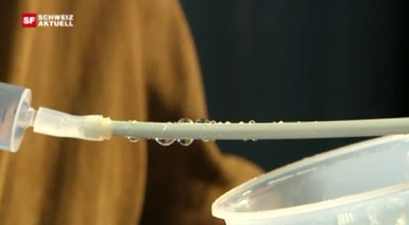 4. Aufgabe: Beschreibe die wichtigsten Abläufe in einem Klärwerk passend zu den Bildern. In welchem Bundesstaat liegt Las Vegas?(   ) Arizona(   ) Nevada(   ) Kalifornien Wie  viele Touristen reisen jährlich nach Las Vegas?(   ) Fast 40 Millionen(   ) Gegen 20 Millionen(   ) Etwa 5 MillionenWie viele Einwohner hat die Agglomeration Las Vegas?(   ) 500‘000(   ) 1 Million(   ) 2 MillionenIn welcher Wüste liegt Las Vegas?(   ) Sahara(   ) Mojave – Wüste(   ) KalahariWie hoch ist die Durchschnittstemperatur im Juli?(   ) 25,5 Grad Celsius(   ) 33,3 Grad Celsius(   ) 41,1 Grad CelsiusVon wem wurde 1854 die erste Siedlung gegründet?(   ) Von den Mormonen(   ) Von den Spaniern(   ) Von den Pueblo-IndianernBild 1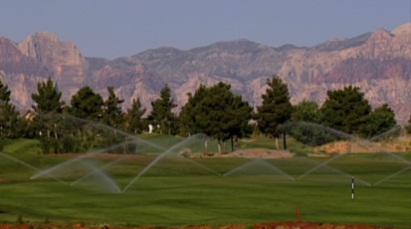 Bild 2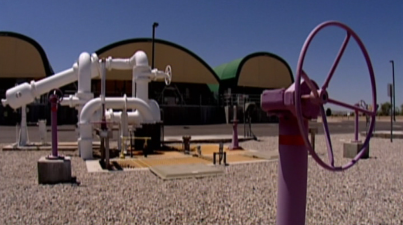 Bild 3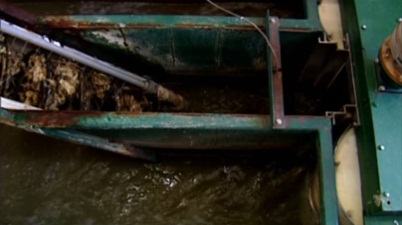 Bild 4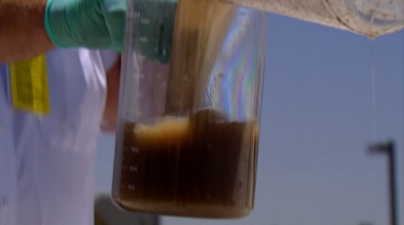 Bild 5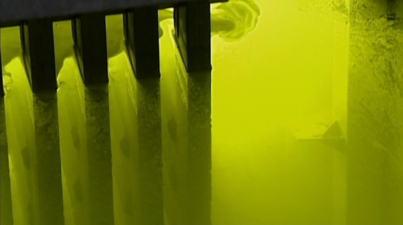 Bild 6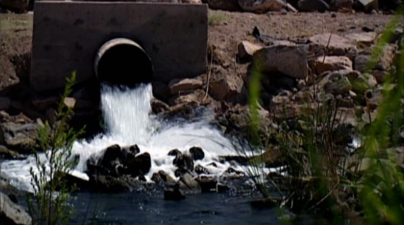 